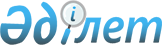 "2009 жылға арналған аудандық бюджет туралы" 2008 жылғы 25 желтоқсандағы № 11/3-IV шешіміне өзгерістер мен толықтырулар енгізу туралы
					
			Күшін жойған
			
			
		
					Шығыс Қазақстан облысы Глубокое аудандық мәслихатының 2009 жылғы 22 сәуірдегі N 15/2-IV шешімі. Шығыс Қазақстан облысы Әділет департаментінің Глубокое аудандық Әділет басқармасында 2009 жылғы 30 сәуірде N 5-9-104 тіркелді. Шешімнің қабылдау мерзімінің өтуіне байланысты қолдану тоқтатылды -  Глубокое аудандық мәслихатының 2009 жылғы 28 желтоқсандағы N 345 хатымен      Ескерту. Шешімнің қабылдау мерзімінің өтуіне байланысты қолдану тоқтатылды - Глубокое аудандық мәслихатының 2009.12.28 N 345 хатымен.

      Қазақстан Республикасы Бюджеттік кодексінің 109 бабын, Шығыс Қазақстан облыстық мәслихатының «2009 жылға арналған облыстық бюджет туралы» 2008 жылғы 19 желтоқсандағы № 10/129-IV шешіміне өзгерістер мен толықтырулар енгізу туралы» 2009 жылғы 17 сәуірдегі № 13/153-IV шешімін, (нормативтік құқықтық актілерді мемлекеттік тіркеу Реестрінде № 2497 болып тіркелген), «Қазақстан Республикасындағы жергілікті мемлекеттік басқару және өзін-өзі басқару туралы» Қазақстан Республикасы Заңының 6 бабы 1 тармағы 1) тармақшасын басшылыққа алып, Глубокое аудандық мәслихаты ШЕШТІ:



      1. Глубокое аудандық мәслихатының «2009 жылға арналған аудандық бюджет туралы» 2008 жылғы 25 желтоқсандағы № 11/3-IV шешіміне (нормативтік құқықтық актілерді мемлекеттік тіркеу Реестрінде № 5-9-93 болып тіркелген, 2009 жылғы 9 қаңтардағы № 2 «Огни Прииртышья»  газетінде жарияланған, «2009 жылға арналған аудандық бюджет туралы» 2008 жылғы 25 желтоқсандағы № 11/3-IV шешіміне өзгерістер мен толықтырулар енгізу туралы» 2009 жылғы 18 ақпандағы № 14/4-IV шешімімен енгізілген өзгерістер мен толықтырулармен, нормативтік құқықтық актілерді мемлекеттік тіркеу Реестрінде № 5-9-100 болып тіркелген, 2009 жылғы 6 наурыздағы № 10 «Огни Прииртышья» газетінде жарияланған) келесі өзгерістер мен толықтырулар енгізілсін:



      1) 1 тармақ келесі басылымда мазмұндалсын:

      «1. 2009 жылға арналған аудандық бюджет 1 қосымшаға сәйкес келесі көлемдерде бекітілсін:

      1) табыстар – 2320717,7 мың теңге, соның ішінде:

      салықтық түсімдер - 827659 мың теңге;

      салықтан тыс түсімдер - 3220 мың теңге;

      негізгі капиталды сатудан түсімдер - 21118 мың теңге;

      трансферттердің түсімдері – 1468720,7 мың теңге;

      2) шығындар - 2323165,6 мың теңге;

      3) таза бюджеттік несиелеу - 0 мың теңге, соның ішінде:

      бюджеттік несиелер - 0 мың теңге;

      бюджеттік несиелерді өтеу - 0 мың теңге;

      4) қаржылық активтермен операция бойынша сальдо - 0 мың теңге:

      қаржылық активтерін сатып алу - 0 мың теңге;

      мемлекеттік қаржылық активтерін сатудан түсімдер - 0 мың теңге;

      5) бюджеттің  (профицит) тапшылығы- -2447,9 мың теңге;

      6) Бюджеттің тапшылығын (профицитті пайдалану) қаржыландыру: 2447,9 мың теңге.»;



      2) 6 тармақта:

      «144452» саны «81438» санымен ауыстырылсын;

      1) тармақша келесі басылымда мазмұндалсын:

      «1) Өңірлік жұмыспен қамту және кадрларды қайта даярлау  стратегиясын іске асыру шеңберінде елді мекендердің инженерлік – коммуникациялық инфрақұрылымдарын жөндеуге және жайлыландыруға 10065 мың теңге, соның ішінде Винное ауылы су құбырларының жүйесіне күрделі жөндеу жүргізуге»;

      3) тармақшада «27240» саны «26067» санымен ауыстырылсын;

      4) тармақшада «540» саны «300» санымен ауыстырылсын;

      5) тармақшада «48» саны «120» санымен ауыстырылсын;

      6) тармақшада «624» саны «696» санымен ауыстырылсын;

      8) тармақшада «1270» саны «1260» санымен ауыстырылсын;

      9) тармақшада «920» саны «1010» санымен ауыстырылсын;



      3) 6-1 тармақта:

      бірінші азат жолында «21252,6» саны «329079,7» санымен ауыстырылсын;

      он бірінші – он алтыншы азат жолдарымен келесі мазмұнда  толықтырылсын:

      «денсаулық сақтау мамандарына – 891,1 мың теңге;

      әлеуметтік жұмыс орны мен жастар тәжірибесі бағдарламасын кеңейтуге 7637 мың теңге;

      өңірлік жұмыспен қамту және кадрларды қайта даярлау стратегиясын іске асыру шеңберінде аудандық маңызы бар автомобиль жолдары мен қала көшелеріне жөндеу жүргізу мен қамтуға 56597 мың теңге;

      өңірлік жұмыспен қамту және кадрларды қайта даярлау стратегиясын іске асыру шеңберінде мектептерге және басқа да әлеуметтік нысандарға күрделі және ағымдағы жөндеу жүргізуге 48973 мың теңге;

      өңірлік жұмыспен қамту және кадрларды қайта даярлау стратегиясын іске асыру шеңберінде елді мекендердің инженерлік – коммуникациялық инфрақұрылымдарын жөндеуге және жайлыландыруға 171918 мың теңге;

      өңірлік жұмыспен қамту және кадрларды қайта даярлау стратегиясын іске асыру шеңберінде кенттерде, ауылдарда (селоларда), ауылдық (селолық) округтерде әлеуметтік жобаларды қаржыландыруға 21811 мың теңге.»;



      4) осы шешімнің 1, 2, 3, 4, 5 қосымшалары 1, 2, 4, 6, 7  қосымшаларына сәйкес  жаңа басылымда мазмұндалсын;



      5) осы шешімнің 6 қосымшасына сәйкес 10 қосымшамен толықтырылсын.



      2. Осы шешім 2009 жылдың 1 қаңтарынан бастап қолданысқа енгізіледі.      Сессия төрағасы         С. Соколов      Глубокое аудандық

      мәслихатының хатшысы    А. Брагинец

Глубокое аудандық мәслихатының

2009 жылғы 22 сәуірдегі № 15/2-IV

шешіміне 1 қосымшаГлубокое аудандық мәслихатының

2008 жылғы 25 желтоқсандағы № 11/3-IV

шешіміне 1 қосымша2009 жылға арналған Глубокое ауданының бюджеті

Глубокое аудандық мәслихатының

2009 жылғы 22 сәуірдегі № 15/2-IV

шешіміне 2 қосымшаГлубокое аудандық мәслихатының

2008 жылғы 25 желтоқсандағы № 11/3-IV

шешіміне 2 қосымша2009 жылға арналған аудандық бюджетті дамытудың, жергілікті бюджеттік бағдарламаларының тізімдемесі

Глубокое аудандық мәслихатының

2009 жылғы 22 сәуірдегі № 15/2-IV

шешіміне 3 қосымшаГлубокое аудандық мәслихатының

2008 жылғы 25 желтоқсандағы № 11/3- IV

шешіміне 4 қосымшаКент, ауыл, ауылдық округтері әкімдерінің аппараттарын жетілдіруге шығындар

Глубокое аудандық мәслихатының

2009 жылғы 22 сәуірдегі № 15/2-IV

шешіміне 4 қосымшаГлубокое аудандық мәслихатының

2008 жылғы 25 желтоқсандағы № 11/3- IV

шешіміне 6 қосымшаЕлді мекендердегі көшелерді жарықтандыруға шығындар

Глубокое аудандық мәслихатының

2009 жылғы 22 сәуірдегі № 15/2-IV

шешіміне 5 қосымшаГлубокое аудандық мәслихатының

2008 жылғы 25 желтоқсандағы № 11/3- IV

шешіміне 7 қосымшаЕлді мекендерде тазалықты сақтауға арналған шығындар

Глубокое аудандық мәслихатының

2009 жылғы 22 сәуірдегі № 15/2-IV

шешіміне 6 қосымшаГлубокое аудандық мәслихатының

2008 жылғы 25 желтоқсандағы № 11/3- IV

шешіміне 10 қосымшаӨңірлік жұмыспен қамту және кадрларды қайта даялрау стратегиясын іске асыру шеңберінде кенттер, ауылдар (селолар), ауылдық (селолық) округтерде әлеуметтік жобаларды қаржыландыруға шығындар
					© 2012. Қазақстан Республикасы Әділет министрлігінің «Қазақстан Республикасының Заңнама және құқықтық ақпарат институты» ШЖҚ РМК
				СанатыСанатыСанатыСанатыСанатыБір жылға қаржылық жоспар (мың теңге)СыныбыСыныбыСыныбыСыныбыБір жылға қаржылық жоспар (мың теңге)Ішкі сыныбыІшкі сыныбыІшкі сыныбыБір жылға қаржылық жоспар (мың теңге)ЕрекшелігіЕрекшелігіБір жылға қаржылық жоспар (мың теңге)АтауыБір жылға қаржылық жоспар (мың теңге)123456I. Кірістер2320717,7Меншікті кірістер8519971Салықтық түсімдер82765901Табыс салығы3504202Жеке табыс салығы35042001Төлем көзінен салық салынатын табыстардан ұсталатын жеке табыс салығы 31014002Төлем көзінен салық салынбайтын табыстардан ұсталатын жеке табыс салығы 3613003Қызметін біржолғы талон бойынша жүзеге асыратын жеке тұлғалардан алынатын жеке табыс салығы270004Төлем көзінен салық салынатын шетелдік азаматтар табыстарынан ұсталатын жеке табыс салығы 145003Әлеуметтiк салық2767501Әлеуметтік салық27675001Әлеуметтік салық 27675004Меншiкке салынатын салықтар1655141Мүлiкке салынатын салықтар9564001Заңды тұлғалардың және жеке кәсіпкерлердің мүлкіне салынатын салық8858002Жеке тұлғалардың мүлкiне салынатын салық70603Жер салығы2488501Ауыл шаруашылығы мақсатындағы жерлерге жеке тұлғалардан алынатын жер салығы170002Елдi мекендер жерлерiне жеке тұлғалардан алынатын жер салығы938003Өнеркәсіп, көлік, байланыс, қорғаныс жеріне және ауыл шаруашылығына арналмаған өзге де жерге салынатын жер салығы660006Ерекше қорғалатын табиғи аумақтың жеріне, сауықтыру, рекреациялық және тарихи-мәдени мақсаттағы жерлерге салынатын жер салығы6507Ауыл шаруашылығы мақсатындағы жерлерге заңды тұлғалардан, жеке кәсіпкерлерден, жеке нотариустар мен адвокаттардан алынатын жер салығы78008Елді мекендер жерлеріне заңды тұлғалардан, жеке кәсіпкерлерден, жеке нотариустар мен адвокаттардан алынатын жер салығы63604Көлiк құралдарына салынатын салық4178901Заңды тұлғалардан көлiк құралдарына салынатын салық657602Жеке тұлғалардан көлiк құралдарына салынатын салық352135Бірыңғай жер салығы320001Бірыңғай жер салығы320005Тауарларға, жұмыстарға және қызметтерге салынатын iшкi салықтар283142Акциздер120096Заңды және жеке тұлғалар бөлшек саудада  өткізетін, сондай-ақ өзінің өндірістік мұқтаждарына пайдаланылатын бензин (авиациялықты қоспағанда)110097Заңды және жеке тұлғаларға бөлшек саудада өткізетін, сондай-ақ өз өндірістік мұқтаждарына пайдаланылатын дизель отыны1003Табиғи және басқа да ресурстарды пайдаланғаны үшiн түсетiн түсiмдер1817015Жер учаскелерін пайдаланғаны үшін төлем181704Кәсiпкерлiк және кәсiби қызметтi жүргiзгенi үшiн алынатын алымдар894401Жеке кәсіпкерлерді мемлекеттік тіркегені үшін алынатын алым92702Жекелеген қызмет түрлерiмен айналысу құқығы үшiн алынатын лицензиялық алым57203Заңды тұлғаларды мемлекеттік тіркегені және филиалдар мен өкілдіктерді есептік тіркегені, сондай-ақ оларды қайта тіркегені үшін алым15204Аукциондардан алынатын алым9005Жылжымалы мүлікті кепілдікке салуды мемлекеттік тіркегені және кеменiң немесе жасалып жатқан кеменiң ипотекасы үшін алынатын алым11014Көлік құралдарын мемлекеттік тіркегені, сондай-ақ оларды қайта тіркегені үшін алым11318Жылжымайтын мүлікке және олармен мәміле жасау құқығын мемлекеттік тіркегені үшін алынатын алым445020Жергілікті маңызы бар және елді мекендердегі жалпы пайдаланудағы автомобиль жолдарының бөлу жолағында сыртқы (көрнекі) жарнамаларды орналастырғаны үшін алынатын төлем253008Заңдық мәнді іс-әрекеттерді жасағаны және (немесе)  оған уәкілеттігі бар мемлекеттік органдар немесе лауазымды адамдар құжаттар бергені үшін алынатын міндетті төлемдер66611Мемлекеттік баж666102Мемлекеттік мекемелерге сотқа берілетін талап арыздарынан алынатын мемлекеттік бажды қоспағанда, мемлекеттік баж сотқа берілетін талап арыздардан, ерекше талап ету істері арыздарынан, ерекше жүргізілетін істер бойынша арыздардан (шағымдардан), сот бұйрығын шығару туралы өтініштерден, атқару парағының дубликатын беру туралы шағымдардан, аралық (төрелік) соттардың және шетелдік соттардың шешімдерін мәжбүрлеп орындауға атқару парағын беру туралы шағымдардың, сот актілерінің атқару парағының және өзге де құжаттардың көшірмелерін қайта беру туралы шағымдардан алынады378004Азаматтық хал актiлерiн тiркегенi үшiн, сондай-ақ азаматтарға азаматтық хал актiлерiн тiркеу туралы куәлiктердi және азаматтық хал актiлерi жазбаларын өзгертуге, толықтыруға және қалпына келтiруге байланысты куәлiктердi қайтадан бергенi үшiн мемлекеттік баж109005Шетелге баруға және Қазақстан Республикасына басқа мемлекеттерден адамдарды шақыруға құқық беретiн құжаттарды ресiмдегенi үшiн, сондай-ақ осы құжаттарға өзгерiстер енгiзгенi үшiн мемлекеттік баж82806Шетелдiктердiң паспорттарына немесе оларды ауыстыратын құжаттарына Қазақстан Республикасынан кету және Қазақстан Республикасына келу құқығына виза бергенi үшiн мемлекеттік баж507Қазақстан Республикасының азаматтығын алу, Қазақстан Республикасының азаматтығын қалпына келтiру және Қазақстан Республикасының азаматтығын тоқтату туралы құжаттарды ресiмдегенi үшін мемлекеттік баж4408Тұрғылықты жерiн тiркегенi үшiн мемлекеттік баж73009Аңшы куәлігін бергенi және оны жыл сайын тіркегені үшiн мемлекеттік баж 2410Жеке және заңды тұлғалардың азаматтық, қызметтік қаруының (аңшылық суық қаруды, белгі беретін қаруды, ұңғысыз атыс қаруын, механикалық шашыратқыштарды, көзден  жас ағызатын немесе тітіркендіретін заттар толтырылған аэрозольді және басқа құрылғыларды, үрлемелі қуаты 7,5 Дж-дан аспайтын пневматикалық қаруды қоспағанда және калибрі 4,5 мм-ге дейінгілерін қоспағанда) әрбір бірлігін тіркегені және қайта тіркегені үшін алынатын мемлекеттік баж5112Қаруды және оның оқтарын сақтауға немесе сақтау мен алып жүруге, тасымалдауға, Қазақстан Республикасының аумағына әкелуге және Қазақстан Республикасынан әкетуге рұқсат бергені үшін алынатын мемлекеттік баж1092Салықтық емес түсiмдер322001Мемлекеттік меншіктен түсетін кірістер26205Мемлекет меншігіндегі мүлікті жалға беруден түсетін кірістер262004Коммуналдық меншіктегі мүлікті жалдаудан түсетін кірістер262004Мемлекеттік бюджеттен қаржыландырылатын, сондай-ақ Қазақстан Республикасы Ұлттық Банкінің бюджетінен (шығыстар сметасынан) ұсталатын және қаржыландырылатын мемлекеттік мекемелер салатын айыппұлдар, өсімпұлдар, санкциялар, өндіріп алулар1501Мұнай секторы ұйымдарынан түсетін түсімдерді қоспағанда, мемлекеттік бюджеттен қаржыландырылатын, сондай-ақ Қазақстан Республикасы Ұлттық Банкінің бюджетінен (шығыстар сметасынан) ұсталатын және қаржыландырылатын мемлекеттік мекемелер салатын айыппұлдар, өсімпұлдар, санкциялар, өндіріп алулар15005Жергілікті мемлекеттік органдар салатын әкімшілік айыппұлдар, өсімпұлдар, санкциялар13014Жергілікті бюджеттен қаржыландырылатын мемлекеттік мекемелермен алынатын өзге де айыппұлдар, өсімпұлдар, санкциялар2006Басқа да салықтық емес түсiмдер4501Басқа да салықтық емес түсiмдер45009Жергілікті бюджетке түсетін салықтық емес басқа да түсімдер4503Негізгі капиталды сатудан түсетін түсімдер2111801Мемлекеттік мекемелерге бекітілген мемлекеттік мүлікті сату181Мемлекеттік мекемелерге бекітілген  мемлекеттік мүлікті сату1802Жергілікті бюджеттен қаржыландырылатын мемлекеттік мекемелерге бекітілген мүлікті сатудан  түсетін түсімдер1803Жердi және материалдық емес активтердi сату211001Жерді сату2100001Жер учаскелерін сатудан түсетін түсімдер210002Материалдық емес активтерді сату 10002Жер учаскелерін жалдау құқығын сатқаны үшін төлем1004Трансферттердің түсімдері1468720,702Мемлекеттiк басқарудың жоғары тұрған органдарынан түсетiн трансферттер1468720,72Облыстық бюджеттен түсетiн трансферттер1468720,701Ағымдағы нысаналы трансферттер410517,702Нысаналы даму трансферттері003Субвенциялар105820304Заңнаманың қабылдауына байланысты  ысырапты өтеуге арналған трансферттер0Функционалдық топФункционалдық топФункционалдық топФункционалдық топФункционалдық топФункционалдық топ2009 жылІшкі функцияІшкі функцияІшкі функцияІшкі функцияІшкі функция2009 жылБағдарламалардың әкімшісіБағдарламалардың әкімшісіБағдарламалардың әкімшісіБағдарламалардың әкімшісі2009 жылБағдарламаБағдарламаБағдарлама2009 жылКіші бағдарламаКіші бағдарлама2009 жылАтауы2009 жылII. Шығыстар2323165,61Жалпы сипаттағы мемлекеттiк қызметтер 16771901Мемлекеттiк басқарудың жалпы функцияларын орындайтын өкiлеттi, атқарушы және басқа органдар145769112Аудан (облыстық маңызы бар қала) мәслихатының аппараты9819001Аудан (облыстық маңызы бар қала) мәслихатының қызметін қамтамасыз ету9819003Жергілікті органдардың аппараттары9788007Мемлекеттік қызметшілердің біліктілігін арттыру 7009Мемлекеттік органдарды материалдық-техникалық жарақтандыру0100Депутаттық қызмет24122Аудан (облыстық маңызы бар қала) әкімінің аппараты36568001Аудан (облыстық маңызы бар қала) әкімінің қызметін қамтамасыз ету36521003Жергілікті органдардың аппараттары36521007Мемлекеттік қызметшілердің біліктілігін арттыру 0009Мемлекеттік органдарды материалдық-техникалық жарақтандыру0002Ақпараттық жүйелер құру47123Қаладағы аудан, аудандық маңызы бар қала, кент, ауыл  (село), ауылдық (селолық) округ әкімінің аппараты99382001Қаладағы ауданның, аудандық маңызы бар қаланың, кенттің, ауылдың (селоның), ауылдық (селолық) округтің әкімі аппаратының қызметін қамтамасыз ету99382003Жергілікті органдардың аппараттары99142009Мемлекеттік органдарды материалдық-техникалық жарақтандыру24002Қаржылық қызмет11424452Ауданның (облыстық маңызы бар қаланың) қаржы бөлімі11424001Қаржы бөлімінің қызметін қамтамасыз ету10686003Жергілікті органдардың аппараттары10686009Мемлекеттік органдарды материалдық-техникалық жарақтандыру0002Ақпараттық жүйелер құру0003Салық салу мақсатында мүлікті бағалауды жүргізу445004Біржолғы талондарды беру жөніндегі жұмысты және біржолғы талондарды іске асырудан сомаларды жинаудың толықтығын қамтамасыз етуді ұйымдастыру76011Коммуналдық меншікке түскен мүлікті есепке алу, сақтау, бағалау және сату21705Жоспарлау және статистикалық қызмет10526453Ауданның (облыстық маңызы бар қаланың) экономика және бюджеттік жоспарлау бөлімі10526001Экономика және бюджеттік жоспарлау бөлімінің қызметін қамтамасыз ету10526003Жергілікті органдардың аппараттары10526009Мемлекеттік органдарды материалдық-техникалық жарақтандыру02Қорғаныс5280901Әскери мұқтаждықдар9032122Аудан (облыстық маңызы бар қала) әкімінің аппараты9032005Жалпыға бірдей әскери міндетті атқару шеңберіндегі іс-шаралар903202Төтенше жағдайлар жөніндегі жұмыстарды ұйымдастыру43777122Аудан (облыстық маңызы бар қала) әкімінің аппараты43777006Аудан (облыстық маңызы бар қала) ауқымындағы төтенше жағдайлардың алдын алу және оларды жою42000100Төтенше жағдайлардың алдын алу және жою жөніндегі іс-шаралар42000007Аудандық (қалалық) ауқымдағы дала өрттерінің, сондай-ақ мемлекеттік өртке қарсы қызмет органдары құрылмаған елдi мекендерде өрттердің алдын алу және оларды сөндіру жөніндегі іс-шаралар17773Қоғамдық тәртіп, қауіпсіздік, құқықтық, сот, қылмыстық-атқару қызметі28701Құқыққорғау қызметi287458Ауданның (облыстық маңызы бар қаланың) тұрғын үй-коммуналдық шаруашылығы, жолаушылар көлігі және автомобиль жолдары бөлімі287021Елдi мекендерде жол жүрісі қауiпсiздiгін қамтамасыз ету2874Бiлiм беру140201601Мектепке дейiнгi тәрбие беру және оқыту70178464Ауданның (облыстық маңызы бар қаланың) білім беру бөлімі70178009Мектепке дейінгі тәрбие беру ұйымдарының қызметін қамтамасыз ету7017802Бастауыш, негізгі орта және жалпы орта білім беру1288829464Бiлiм беру саласындағы өзге де қызметтер1288829003Жалпы білім беру1187634105Бастауыш, негізгі орта және жалпы орта білім беру мектептер, гимназиялар, лицейлер, бейіндік мектептер, мектеп-балабақшалар1187634006Балалар үшін қосымша білім беру94900010Республикалық бюджеттен берілетін нысаналы трансферттердің есебінен білім берудің мемлекеттік жүйесіне оқытудың жаңа технологияларын енгізу 629509Бiлiм беру саласындағы өзге де қызметтер43009464Ауданның (облыстық маңызы бар қаланың) білім бөлімі39920001Білім беру бөлімінің қызметін қамтамасыз ету6938003Жергілікті органдардың аппараттары6938009Мемлекеттік органдарды материалдық-техникалық жарақтандыру0005Ауданның (областык маңызы бар қаланың) мемлекеттік білім беру мекемелер үшін оқулықтар мен оқу-әдiстемелiк кешендерді сатып алу және жеткізу11906007Аудандық (қалалалық) ауқымдағы мектеп олимпиадаларын және мектептен тыс іс-шараларды өткiзу860011Өңірлік жұмыспен қамту және кадрларды қайта даярлау стратегиясын іске асыру шеңберінде білім беру объектілеріне күрделі, ағымды жөндеу жүргізу20216027Республикалық бюджеттен берілетін трансферттер есебiнен1735028Облыстық бюджеттен берілетін трансферттер есебінен0029Ауданның (облыстық маңызы бар қаланың) бюджет қаражаты есебінен18481467Ауданның (облыстық маңызы бар қаланың) құрылыс бөлімі3089037Білім беру объектілерін салу және реконструкциялау3089015Жергілікті бюджет қаражаты есебінен30896Әлеуметтiк көмек және әлеуметтiк қамсыздандыру14369302Әлеуметтiк көмек125380123Қаладағы аудан, аудандық маңызы бар қала, кент, ауыл  (село), ауылдық (селолық) округ әкімінің аппараты15549003Мұқтаж азаматтарға үйінде әлеуметтік көмек көрсету15549451Ауданның (облыстық маңызы бар қаланың) жұмыспен қамту және әлеуметтік бағдарламалар бөлімі109831002Еңбекпен қамту бағдарламасы34483100Қоғамдық жұмыстар22335101Жұмыссыздарды кәсіптік даярлау және қайта даярлау3619102Халықты жұмыспен қамту саласында азаматтарды әлеуметтік қорғау жөніндегі қосымша шаралар892103Республикалық бюджеттен ағымдағы нысаналы трансферттер есебінен әлеуметтік жұмыс орындар және жастар тәжірибесі бағдарламасын кеңейту7637004Ауылдық жерлерде тұратын денсаулық сақтау, білім беру, әлеуметтік қамтамасыз ету, мәдениет және спорт мамандарына отын сатып алуға Қазақстан Республикасының заңнамасына сәйкес әлеуметтік көмек көрсету7000005Мемлекеттік атаулы әлеуметтік көмек 9255011Республикалық бюджеттен берілетін трансферттер есебiнен1655015Жергілікті бюджет қаражаты есебінен7600006Тұрғын үй көмегі12000007Жергілікті өкілетті органдардың шешімі бойынша мұқтаж азаматтардың жекелеген топтарына әлеуметтік көмек35873010Үйден тәрбиеленіп оқытылатын мүгедек балаларды материалдық қамтамасыз ету254801618 жасқа дейіні балаларға мемлекеттік жәрдемақылар6176011Республикалық бюджеттен берілетін трансферттер есебiнен476015Жергілікті бюджет қаражаты есебінен5700017Мүгедектерді оңалту жеке бағдарламасына сәйкес, мұқтаж мүгедектерді міндетті гигиеналық құралдармен қамтамасыз етуге, және ымдау тілі мамандарының, жеке көмекшілердің қызмет көрсетуі249609Әлеуметтiк көмек және әлеуметтiк қамтамасыз ету салаларындағы өзге де қызметтер18313451Ауданның (облыстық маңызы бар қаланың) жұмыспен қамту және әлеуметтік бағдарламалар бөлімі18313001Жұмыспен қамту және әлеуметтік бағдарламалар бөлімінің қызметін қамтамасыз ету17201003Жергілікті органдардың аппараттары17201009Мемлекеттік органдарды материалдық-техникалық жарақтандыру0011Жәрдемақыларды және басқа да әлеуметтік төлемдерді есептеу, төлеу мен жеткізу бойынша қызметтерге ақы төлеу902012Ақпараттық жүйелер құру2107Тұрғын үй-коммуналдық шаруашылық23333201Тұрғын үй шаруашылығы479467Ауданның (облыстық маңызы бар қаланың) құрылыс бөлімі479003Мемлекеттік коммуналдық тұрғын үй қорының тұрғын үй құрылысы және (немесе) сатып алу479015Жергілікті бюджет қаражаты есебінен47902Коммуналдық шаруашылық217056458Ауданның (облыстық маңызы бар қаланың) тұрғын үй-коммуналдық шаруашылығы, жолаушылар көлігі және автомобиль жолдары бөлімі200830012Сумен жабдықтау және су бөлу жүйесінің қызмет етуі 924030Өңірлік жұмыспен қамту және кадрларды қайта даярлау стратегиясын іске асыру шеңберінде инженерлік коммуникациялық инфрақұрылымды жөндеу және елді мекендерді көркейту199906027Республикалық бюджеттен берілетін трансферттер есебiнен171918028Облыстық бюджеттен берілетін трансферттер есебінен10065029Ауданның (облыстық маңызы бар қаланың) бюджет қаражаты есебінен 17923467Ауданның (облыстық маңызы бар қаланың) құрылыс бөлімі16226006Сумен жабдықтау жүйесін дамыту16226015Жергілікті бюджет қаражаты есебінен1622603Елді мекендерді көркейту15797123Қаладағы аудан, аудандық маңызы бар қала, кент, ауыл  (село), ауылдық (селолық) округ әкімінің аппараты14547008Елді мекендерде көшелерді жарықтандыру5989009Елді мекендердің тазалығын қамтамасыз ету7558010Жерлеу орындарын күтіп-ұстау және туысы жоқ адамдарды жерлеу1000458Ауданның (облыстық маңызы бар қаланың) тұрғын үй-коммуналдық шаруашылығы, жолаушылар көлігі және автомобиль жолдары бөлімі1250016Елдi мекендердiң тазалығын қамтамасыз ету12508Мәдениет, спорт, туризм және ақпараттық кеңістiк159312,301Мәдениет саласындағы қызмет50527455Ауданның (облыстық маңызы бар қаланың) мәдениет және тілдерді дамыту бөлімі50527003Мәдени-демалыс жұмысын қолдау5052702Спорт6278465Ауданның (облыстық маңызы бар қаланың) дене шынықтыру және спорт бөлімі6278006Аудандық (облыстық маңызы бар қалалық)  деңгейде спорттық жарыстар өткiзу344007Әртүрлi спорт түрлерi бойынша аудан (облыстық маңызы бар қала)  құрама командаларының мүшелерiн дайындау және олардың облыстық спорт жарыстарына қатысуы5934467Ауданның (облыстық маңызы бар қаланың) құрылыс бөлімі0008Спорт объектілерін дамыту0015Жергілікті бюджет қаражаты есебінен003Ақпараттық кеңiстiк35268,3455Ауданның (облыстық маңызы бар қаланың) мәдениет және тілдерді дамыту бөлімі30268,3006Аудандық (қалалық) кiтапханалардың жұмыс iстеуi26238007Мемлекеттік тілді және Қазақстан халықтарының басқа да тілдерін дамыту4030,3456Ауданның (облыстық маңызы бар қаланың) ішкі саясат бөлімі5000002Бұқаралық ақпарат құралдары арқылы мемлекеттiк ақпарат саясатын жүргізу5000100Газеттер мен журналдар арқылы мемлекеттік ақпараттық саясат жүргізу 500009Мәдениет, спорт, туризм және ақпараттық кеңiстiктi ұйымдастыру жөнiндегi өзге де қызметтер67239455Ауданның (облыстық маңызы бар қаланың) мәдениет және тілдерді дамыту бөлімі56050001Мәдениет және тілдерді дамыту бөлімінің қызметін қамтамасыз ету4369003Жергілікті органдардың аппараттары4369009Мемлекеттік органдарды материалдық-техникалық жарақтандыру0002Ақпараттық жүйелер құру0004Өңірлік жұмыспен қамту және кадрларды қайта даярлау стратегиясын іске асыру шеңберінде мәдениет объектілеріне күрделі, ағымды жөндеу жүргізу51681027Республикалық бюджеттен берілетін трансферттер есебiнен47238028Облыстық бюджеттен берілетін трансферттер есебінен0029Ауданның (облыстық маңызы бар қаланың) бюджет қаражаты есебінен 4443456Ауданның (облыстық маңызы бар қаланың) ішкі саясат бөлімі6399001Ішкі саясат бөлімінің қызметін қамтамасыз ету6058003Жергілікті органдардың аппараттары6058009Мемлекеттік органдарды материалдық-техникалық жарақтандыру0003Жастар саясаты саласындағы өңірлік бағдарламаларды iске асыру341465Ауданның (облыстық маңызы бар қаланың) дене шынықтыру және спорт бөлімі4790001Дене шынықтыру және спорт бөлімі қызметін қамтамасыз ету4790003Жергілікті органдардың аппараттары4790009Мемлекеттік органдарды материалдық-техникалық жарақтандыру010Ауыл, су, орман, балық шаруашылығы, ерекше қорғалатын табиғи аумақтар, қоршаған ортаны және жануарлар дүниесін қорғау, жер қатынастары44034,701Ауыл шаруашылығы12703,7462Ауданның (облыстық маңызы бар қаланың) ауыл шаруашылық бөлімі7179001Ауыл шаруашылығы бөлімінің қызметін қамтамасыз ету6879003Жергілікті органдардың аппараттары6879009Мемлекеттік органдарды материалдық-техникалық жарақтандыру0002Ақпараттық жүйелер құру300453Ауданның (облыстық маңызы бар қаланың) экономика және бюджеттік жоспарлау бөлімі5524,7099Республикалық бюджеттен берілетін нысаналы трансферттер есебiнен ауылдық елді мекендер саласының мамандарын әлеуметтік қолдау шараларын іске асыру5524,706Жер қатынастары4696463Ауданның (облыстық маңызы бар қаланың) жер қатынастары бөлімі4696001Жер қатынастары бөлімінің қызметін қамтамасыз ету4696003Жергілікті органдардың аппараттары4696009Мемлекеттік органдарды материалдық-техникалық жарақтандыру009Ауыл шаруашылығы, су, орман, балық шаруашылығы, қоршаған ортаны қорғау және жер қатынастары саласындағы басқа да қызметтер26635123Қаладағы аудан, аудандық маңызы бар қала, кент, ауыл  (село), ауылдық (селолық) округ әкімінің аппараты14911019Өңірлік жұмыспен қамту және кадрларды қайта даярлау стратегиясын іске асыру шеңберінде ауылдарда (селоларда), ауылдық (селолық) округтерде әлеуметтік  жобаларды  қаржыландыру14911027Республикалық бюджеттен берілетін трансферттер есебiнен12114028Облыстық бюджеттен берілетін трансферттер есебінен0029Ауданның (облыстық маңызы бар қаланың) бюджет қаражаты есебінен2797455Ауданның (облыстық маңызы бар қаланың) мәдениет және тілдерді дамыту бөлімі4743008Өңірлік жұмыспен қамту және кадрларды қайта даярлау стратегиясын іске асыру шеңберінде ауылдарда (селоларда), ауылдық (селолық) округтерде әлеуметтік  жобаларды  қаржыландыру4743027Республикалық бюджеттен берілетін трансферттер есебiнен4056028Облыстық бюджеттен берілетін трансферттер есебінен0029Ауданның (облыстық маңызы бар қаланың) бюджет қаражаты есебінен687458Ауданның (облыстық маңызы бар қаланың) тұрғын үй-коммуналдық шаруашылық, жолаушылар көлігі және автомобиль жолдары бөлімі6981010Өңірлік жұмыспен қамту және кадрларды қайта даярлау стратегиясын іске асыру шеңберінде ауылдарда (селоларда), ауылдық (селолық) округтерде әлеуметтік  жобаларды  қаржыландыру6981027Республикалық бюджеттен берілетін трансферттер есебiнен5641028Облыстық бюджеттен берілетін трансферттер есебінен0029Ауданның (облыстық маңызы бар қаланың) бюджет қаражаты есебінен279711Өнеркәсіп, сәулет, қала құрылысы және құрылыс қызметі768802Сәулет, қала құрылысы және құрылыс қызметі7688467Ауданның (облыстық маңызы бар қаланың) құрылыс бөлімі3874001Құрылыс бөлімінің қызметін қамтамасыз ету3874003Жергілікті органдардың аппараттары3702009Мемлекеттік органдарды материалдық-техникалық жарақтандыру172468Ауданның (облыстық маңызы бар қаланың) сәулет және қала құрылысы бөлімі3814001Қала құрылысы және сәулет бөлімінің қызметін қамтамасыз ету3814003Жергілікті органдардың аппараттары3814009Мемлекеттік органдарды материалдық-техникалық жарақтандыру012Көлiк және коммуникация10569201Автомобиль көлiгi25741123Қаладағы аудан, аудандық маңызы бар қала, кент, ауыл  (село), ауылдық (селолық) округ әкімінің аппараты8109013Аудандық маңызы бар қалаларда, кенттерде, ауылдарда (селоларда), ауылдық (селолық) округтерде автомобиль жолдарының жетілдіруді қамтамасыз ету8109015Жергілікті бюджет қаражаты есебінен8109458Ауданның (облыстық маңызы бар қаланың) тұрғын үй-коммуналдық шаруашылығы, жолаушылар көлігі және автомобиль жолдары бөлімі986023Автомобиль жолдарының жетілдіруін қамтамасыз ету986015Жергілікті бюджет қаражаты есебінен986458Ауданның (облыстық маңызы бар қаланың) тұрғын үй-коммуналдық шаруашылығы, жолаушылар көлігі және автомобиль жолдары бөлімі16646023Автомобиль жолдарының жетілдіруін қамтамасыз ету16646015Жергілікті бюджет қаражаты есебінен166460979951458Ауданның (облыстық маңызы бар қаланың) тұрғын үй-коммуналдық шаруашылық, жолаушылар көлігі және автомобиль жолдары бөлімі79951008Өңірлік жұмыспен қамту және кадрларды қайта даярлау стратегиясын іске асыру шеңберінде  аудандық маңызы бар автомобиль жолдарын, қала және елді мекендердің көшелерін жөндеу және ұстау79951027Республикалық бюджеттен берілетін трансферттер есебiнен56597028Облыстық бюджеттен берілетін трансферттер есебінен0029Ауданның (облыстық маңызы бар қаланың) бюджет қаражаты есебінен2335413Басқалар658109Басқалар6581452Ауданның (облыстық маңызы бар қаланың) қаржы бөлімі1500012Ауданның (облыстық маңызы бар қаланың) жергілікті атқарушы органының резерві 1500100Ауданның (облыстық маңызы бар қаланың) аумағындағы табиғи және техногендік сипаттағы төтенше жағдайларды жоюға арналған ауданның (облыстық маңызы бар қаланың) жергілікті атқарушы органының төтенше резерві1200101Шұғыл шығындарға арналған ауданның (облыстық маңызы бар қаланың) жергілікті атқарушы органының резерві100102Соттардың шешiмдерi бойынша мiндеттемелердi орындауға арналған ауданның (облыстық маңызы бар қаланың) жергілікті атқарушы органының резерві200453Ауданның (облыстық маңызы бар қаланың) экономика және бюджеттік жоспарлау бөлімі0003Жергілікті бюджеттік инвестициялық жобалардың (бағдарламалардың) техникалық-экономикалық негіздемелерін әзірлеу және оған сараптама жүргізу0458Ауданның (облыстық маңызы бар қаланың) тұрғын үй-коммуналдық шаруашылығы, жолаушылар көлігі және автомобиль жолдары бөлімі5081001Тұрғын үй-коммуналдық шаруашылығы, жолаушылар көлігі және автомобиль жолдары бөлімінің қызметін қамтамасыз ету5081003Жергілікті органдардың аппараттары5081009Мемлекеттік органдарды материалдық-техникалық жарақтандыру015Трансферттер1,601Трансферттер1,6452Ауданның (облыстық маңызы бар қаланың) қаржы бөлімі1,6006Нысаналы пайдаланылмаған (толық пайдаланылмаған) трансферттерді қайтару1,6IIIТаза бюджеттік несиелеу0Бюджеттік несиелер05Бюджеттік несиелерді өтеу0IVҚаржы активтермен операциялары бойынша сальдо0Қаржы активтерді алу06Мемлекеттің қаржы активтерін сатудан түсімдер 0VБюджеттің тапшылығы (профициті)-2447,9VIБюджеттің тапшылығын қаржыландыру (профицитті пайдалану):2447,9Функционалдық топФункционалдық топФункционалдық топФункционалдық топӘкімшілікӘкімшілікӘкімшілікБағдарламаБағдарламаАтауыИнвестициялық жобаларИнвестициялық жобаларИнвестициялық жобаларИнвестициялық жобалар01Жалпы сипаттағы мемлекеттік қызметтер122Аудан әкімінің аппараты002Ақпараттық жүйелер құру04Бiлiм беру 467Ауданның құрылыс бөлімі037Білім беру объектілерін салу және реконструкциялау 06Әлеуметтік көмек және әлеуметтік қамсыздандыру451Ауданның жұмыспен қамту және әлеуметтік бағдарламалар бөлімі012Ақпараттық жүйелер құру07Тұрғын үй - коммуналдық шаруашылық  467Ауданның құрылыс бөлімі003Мемлекеттік коммуналдық тұрғын үй қорының тұрғын үй құрылысы және (немесе) сатып алу006Сумен қамтамасыз ету жүйелерін дамыту10Ауыл, су, орман, балық шаруашылығы, ерекше қорғалатын табиғи аумақтар, қоршаған ортаны қорғау және жануарлар әлемі, жер қатынастары462Ауданның ауыл шаруашылық бөлімі002Ақпараттық жүйелер құру12Көлік және коммуникация458Ауданның тұрғын үй – коммуналдық шаруашылығы, жолаушылар көлігі және автомобиль жолдар бөлімі022Көлік инфроқұрылымын дамыту№ р/нАуылдық және кенттік округтердің атауы123001003 бағдарлама123001009 бағдарлама1ГУ Глубокое к. әкімінің аппараты ММ1099302Белоусовка к. әкімінің  аппараты ММ910903Алтайский к. әкімінің аппараты ММ500304Веселовка ауылдық округі әкімінің аппараты ММ487105 Калинин ауылдық округі әкімінің аппараты ММ55861406Кожохово ауылдық округі  әкімінің аппараты ММ498807Киров ауылдық округі әкімінің аппараты ММ613908Опытное поле ауылдық округі әкімінің аппараты ММ474209Бобровка ауылдық округі әкімінің аппараты ММ515410010Секисовка ауылдық  округі әкімінің аппараты ММ5321011Фрунзе ауылдық округі әкімінің аппараты ММ5799012Куйбышев ауылдық округі әкімінің аппараты ММ4935013Черемшанка ауылдық округі әкімінің  аппараты ММ6033014Малоубинка ауылдық округі әкімінің аппараты ММ4116015Верхнеберезовский к. әкімінің аппараты ММ5130016Краснояр ауылдық округі әкімінің аппараты ММ5976017Ушаново ауылдық округі әкімінің аппараты ММ52470БАРЛЫҒЫ БАРЛЫҒЫ 99142240№ р/нАуылдық және кенттік округтердің атауы123008000 бағдарлама1Глубокое к. әкімінің аппараты ММ13002Алтайский к. әкімінің аппараты ММ1673Кожохово ауылдық округі әкімінің аппараты ММ2404Киров ауылдық округі әкімінің аппараты ММ16675Секисовка ауылдық округі әкімінің аппараты ММ14006Фрунзе ауылдық округі әкімінің аппараты ММ1127Куйбышев ауылдық округі әкімінің аппараты ММ1678Черемшанка ауылдық округі әкімінің аппарты ММ1679Верхнеберезовка к. әкімінің аппараты ММ16710Краснояр ауылдық округі әкімінің аппарты ММ602БАРЛЫҒЫБАРЛЫҒЫ5989№ р/нАуылдық және кенттік округтердің атауы123009000 бағдарлама1ГУ Глубокое к. әкімінің аппараты ММ9502Белоусовка к. әкімінің аппараты ММ17603Алтайский к. әкімінің аппараты ММ1714Веселовка ауылдық округі әкімінің аппараты ММ1475Калинин ауылдық округі әкімінің аппараты ММ1986Кожохово ауылдық округі әкімінің аппараты ММ4307Киров ауылдық округі әкімінің аппараты ММ4508Опытнопольский ауылдық округі әкімінің аппараты ММ3759Бобровка ауылдық округі әкімінің аппараты ММ30010Секисовка ауылдық округі әкімінің аппараты ММ20011Фрунзе ауылдық округі әкімінің аппараты ММ53512Куйбышев ауылдық округі әкімінің аппараты ММ15913Черемшанка ауылдық округі әкімінің аппараты ММ38914Малоубинка селолық округінің әкім аппараты ММ44815Верхнеберезовкий к. әкімінің аппараты ММ25016Краснояр ауылдық округі әкімінің аппараты ММ26917Ушаново ауылдық округі әкімінің аппараты ММ527БАРЛЫҒЫБАРЛЫҒЫ7558№ р/нАуылдық және кенттік округтердің атауы123019027 бағдарлама123019029 бағдарлама1ГУ Глубокое к. әкімінің аппараты ММ12252832Белоусовка к. әкімінің аппараты ММ34117893Алтайский к. әкімінің аппараты ММ326754Веселовка ауылдық округі әкімінің аппараты ММ5691315Кожохово ауылдық округі әкімінің аппараты ММ5691316Киров ауылдық округі әкімінің аппараты ММ24365647Секисовка ауылдық округі әкімінің аппараты ММ5691318Черемшанка ауылдық округі әкімінің аппараты ММ244569Малоубинка ауылдық округі әкімінің аппараты ММ56913110Верхнеберезовкий к. әкімінің аппараты ММ81318711Ушаново ауылдық округі әкімінің аппараты ММ1383319БАРЛЫҒЫБАРЛЫҒЫ121142797